Publicado en  el 18/12/2014 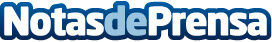 Indra modernizará el centro de control aéreo  de Delhi, uno de los principales de IndiaLa Autoridad Civil India (AAI) ha encomendado a Indra la modernización del centro de control aéreo de Delhi, uno de los más importantes del país y desde el que se ordena una de las zonas con mayor tráfico aéreo, incluyendo las operaciones en el aeropuerto internacional Indira Gandhi de Nueva Delhi.Datos de contacto:IndraNota de prensa publicada en: https://www.notasdeprensa.es/indra-modernizara-el-centro-de-control-aereo_1 Categorias: E-Commerce http://www.notasdeprensa.es